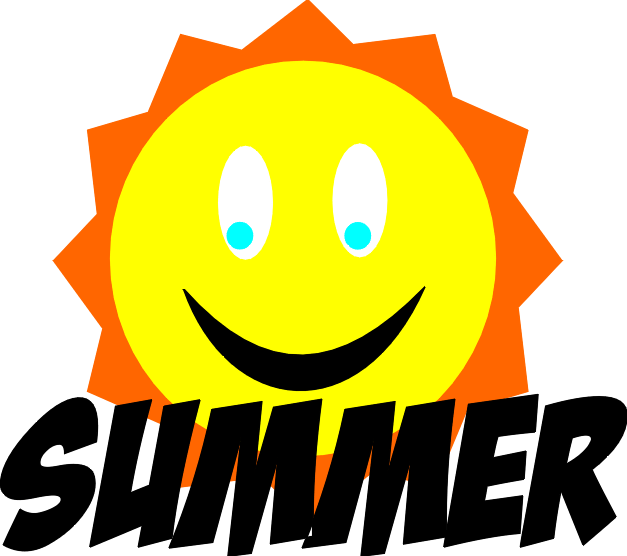 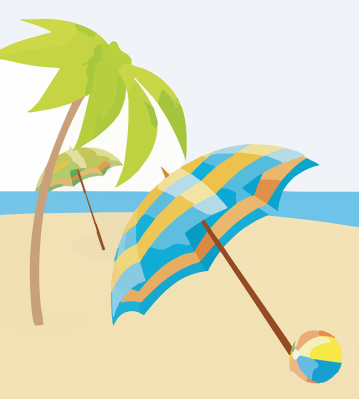 Training Details20 Week Training Program…4 weeks Base and 16 weeks of Group Workouts (June 1st thru Oct 18th) Training begins the week of June 1st (schedule posted on front page of website). FIRST MEETING – Wed June 3rdThere will be 2 Training Groups BASED on MEETING times: morning and evening with all abilities welcomeevening meets Wed @ 5:30 pm and Sat @ 7:00 ammorning meets Wed @ 6:30 am and Sat @ 7:00 amTrain with other Boulder Strider Members at your goal pace in a non-intimidating atmospherePlease WEAR a Face Mask at Group TrainingBoulder Striders’ Program RatesMAKE CHECKS PAYABLE TO: BOULDER STRIDERS OR CREDIT CARD...ADD $12 TO THE PROGRAM RATEPlease Print & Mail Registration (postmarked June 5th to get early bird) to: Boulder Striders, 4162 Saint Croix St, Boulder, CO 80301 2020 Summer Registration FormBy signing this Registration Form, I do not hold Colleen De Reuck, Boulder Striders or any of the Coaches liable for injury to myself during the 20 week training. One Form per Member…Photocopies are good.Signature: __________________________________________Regular Price (thru June 10th)$400Once OR Twice/Week 4 weeks base/16 weeks of once a week training Online Price (thru June 10th)$200Follow the 20 week program without joining group training(for those that want to train with us…but do it alone) Last NameLast NameFirst NameFirst NameFirst NameFirst NameAddressAddressCityCityStateStateStateStateZipZipDOBDOBEmailEmailDay PhoneDay PhoneEvening: Wed/Sat (5:30 pm /7:00 am )Evening: Wed/Sat (5:30 pm /7:00 am )Evening: Wed/Sat (5:30 pm /7:00 am )Evening: Wed/Sat (5:30 pm /7:00 am )Evening: Wed/Sat (5:30 pm /7:00 am )Morning: Wed/Sat (6:30 am / 7:00 am )Morning: Wed/Sat (6:30 am / 7:00 am )Morning: Wed/Sat (6:30 am / 7:00 am )Morning: Wed/Sat (6:30 am / 7:00 am )Morning: Wed/Sat (6:30 am / 7:00 am )Morning: Wed/Sat (6:30 am / 7:00 am )Morning: Wed/Sat (6:30 am / 7:00 am )